A-LEVEL PAPER 2 PP11 MS1.[4]2.[6]3.[3][3]4.(a)(b)(c)[11]5.[2][2]6.[11][11]7.[4][4]8.[14][14]9.[6][6]10.[2][2]11.[8][8]12.[17][17]13.[17][17]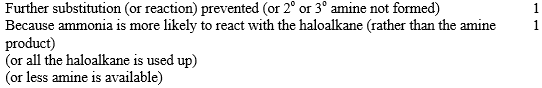 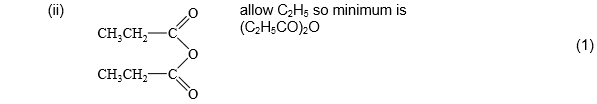 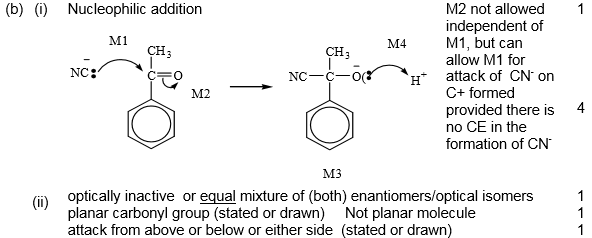 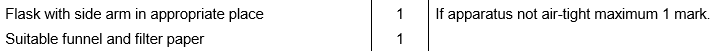 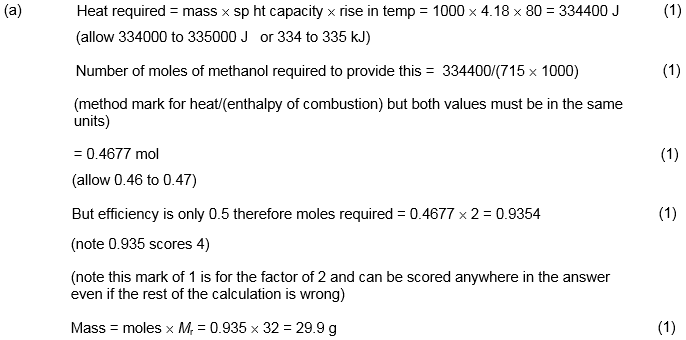 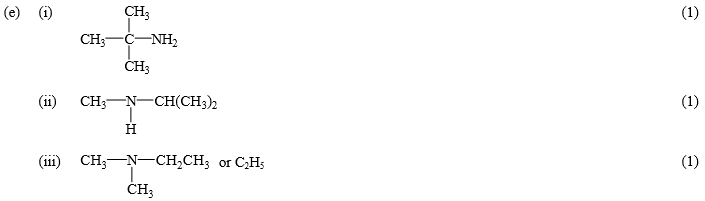 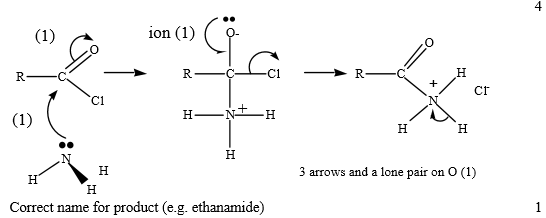 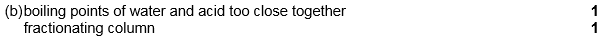 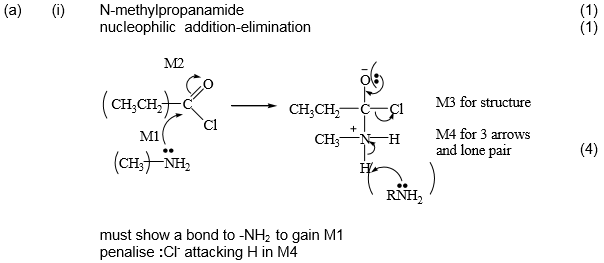 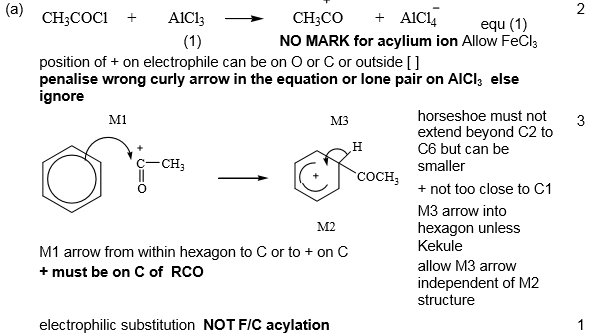 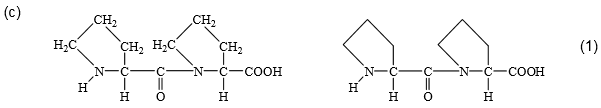 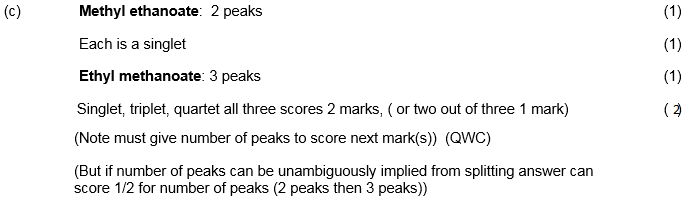 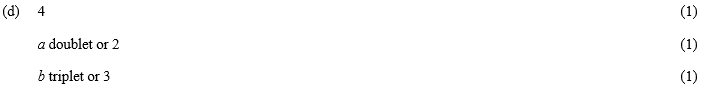 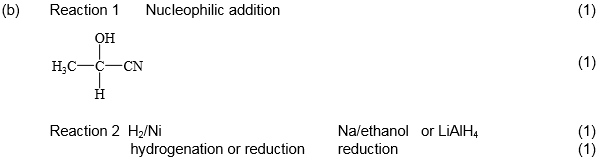 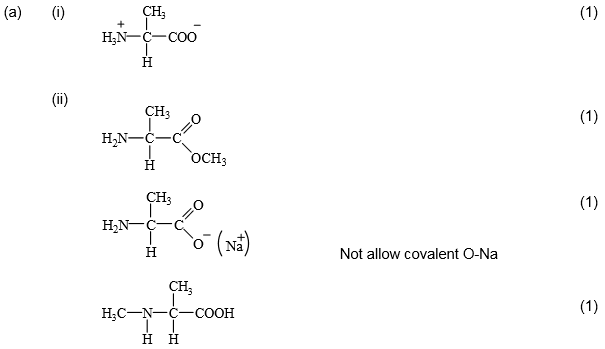 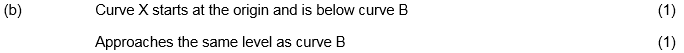 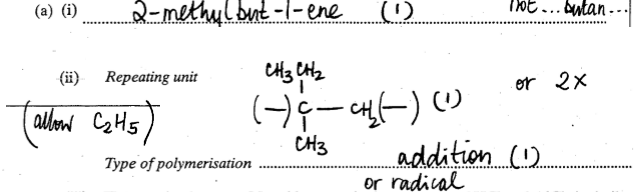 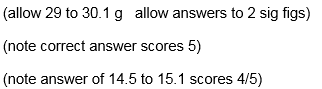 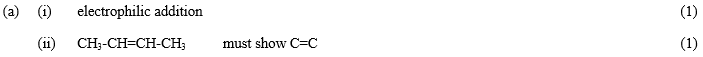 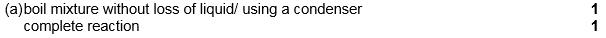 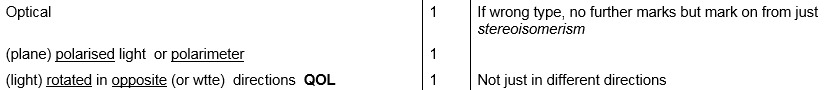 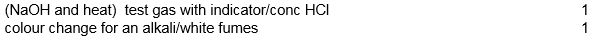 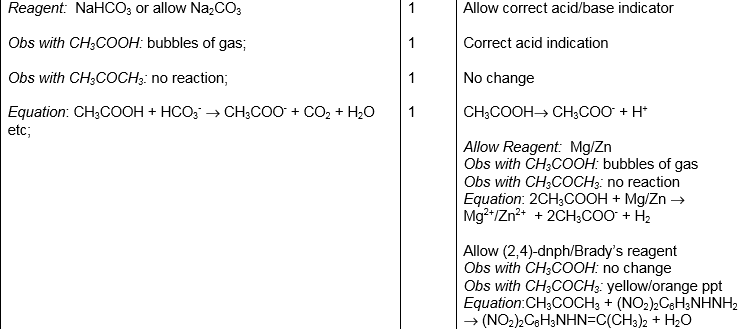 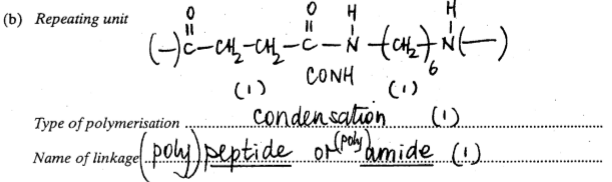 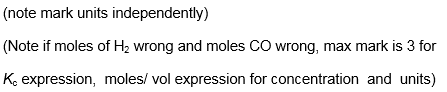 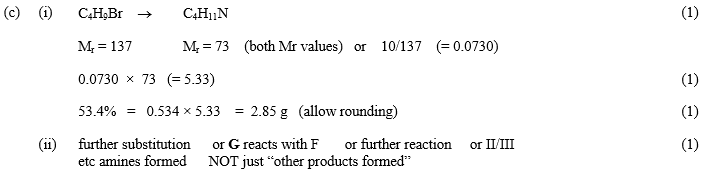 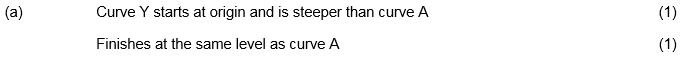 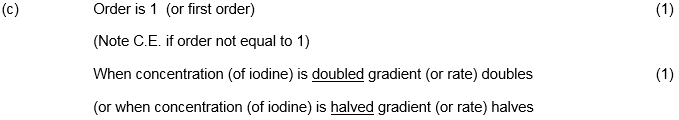 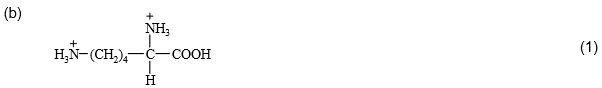 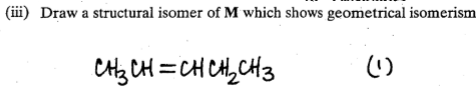 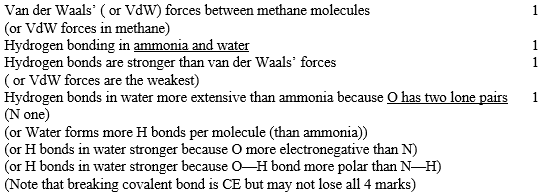 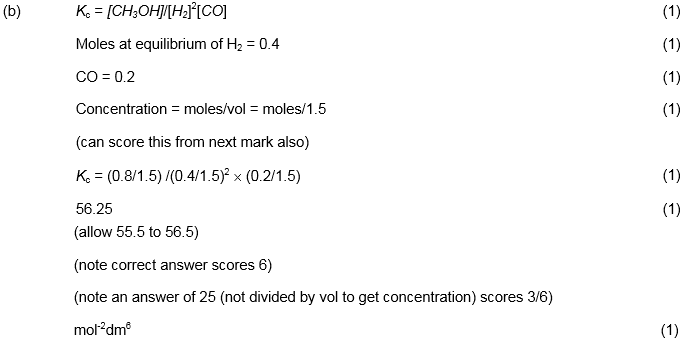 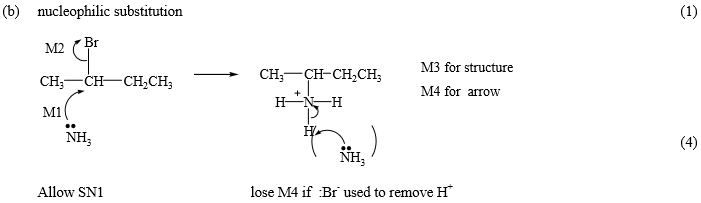 